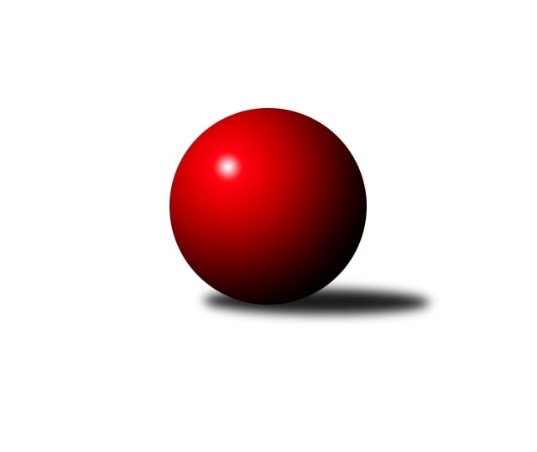 Č.19Ročník 2016/2017	11.3.2017Nejlepšího výkonu v tomto kole: 3358 dosáhlo družstvo: SK Škoda VS Plzeň 3.KLM A 2016/2017Výsledky 19. kolaSouhrnný přehled výsledků:TJ Sokol Benešov 	- CB Dobřany B	7:1	3258:3138	15.0:9.0	5.2.TJ Kovohutě Příbram 	- TJ Blatná	5:3	3097:3049	13.5:10.5	11.3.SK Škoda VS Plzeň 	- KK Karlovy Vary	6:2	3358:3259	14.0:10.0	11.3.TJ Elektrárny Kadaň	- Kuželky Aš	7:1	3302:3184	17.5:6.5	11.3.TJ VTŽ Chomutov	- Vltavan Loučovice	6:2	3148:3068	15.0:9.0	11.3.TJ Slavoj Plzeň	- TJ Lokomotiva České Budějovice 	3:5	3196:3258	10.5:13.5	11.3.Tabulka družstev:	1.	Vltavan Loučovice	19	16	0	3	106.0 : 46.0 	268.5 : 187.5 	 3205	32	2.	TJ Elektrárny Kadaň	19	13	0	6	95.0 : 57.0 	253.0 : 203.0 	 3205	26	3.	TJ Lokomotiva České Budějovice	18	12	1	5	90.0 : 54.0 	249.0 : 183.0 	 3210	25	4.	CB Dobřany B	18	11	1	6	77.0 : 67.0 	224.5 : 207.5 	 3143	23	5.	TJ VTŽ Chomutov	19	10	2	7	86.0 : 66.0 	237.0 : 219.0 	 3123	22	6.	TJ Sokol Benešov	19	10	1	8	79.0 : 73.0 	232.0 : 224.0 	 3168	21	7.	SK Škoda VS Plzeň	19	7	3	9	64.0 : 88.0 	204.5 : 251.5 	 3135	17	8.	TJ Blatná	19	6	3	10	65.0 : 87.0 	221.5 : 234.5 	 3141	15	9.	TJ Kovohutě Příbram	19	6	2	11	70.0 : 82.0 	227.5 : 228.5 	 3154	14	10.	Kuželky Aš	19	5	3	11	66.0 : 86.0 	204.0 : 252.0 	 3152	13	11.	TJ Slavoj Plzeň	19	5	0	14	55.0 : 97.0 	195.0 : 261.0 	 3101	10	12.	KK Karlovy Vary	19	4	0	15	51.0 : 101.0 	195.5 : 260.5 	 3131	8Podrobné výsledky kola:	 TJ Sokol Benešov 	3258	7:1	3138	CB Dobřany B	Jaroslav Franěk	125 	 136 	 146 	147	554 	 2:2 	 548 	 126	132 	 141	149	Josef ml. Fišer ml.	Ivan Januš	164 	 140 	 128 	128	560 	 3:1 	 503 	 122	125 	 129	127	Jiří Hess	Tomáš Svoboda	127 	 133 	 125 	137	522 	 2:2 	 536 	 147	127 	 125	137	Dominik Novotný	Petr Červ	139 	 120 	 157 	147	563 	 3:1 	 510 	 123	130 	 130	127	Josef st. Fišer	Lukáš Kočí	135 	 125 	 151 	123	534 	 3:1 	 523 	 128	143 	 133	119	Jan Koubský	Miroslav Šostý	123 	 125 	 142 	135	525 	 2:2 	 518 	 116	133 	 125	144	Michal Šnebergerrozhodčí: Nejlepší výkon utkání: 563 - Petr Červ	 TJ Kovohutě Příbram 	3097	5:3	3049	TJ Blatná	David Hošek	135 	 133 	 136 	126	530 	 4:0 	 461 	 107	110 	 120	124	Dan Lexa	Tomáš Číž	107 	 141 	 133 	119	500 	 2:2 	 518 	 138	120 	 129	131	Jiří Vaňata	Petr Kříž	119 	 123 	 125 	129	496 	 1:3 	 504 	 124	125 	 142	113	Jan Kobliha	Jaroslav Roj	125 	 131 	 127 	146	529 	 3:1 	 512 	 116	128 	 137	131	Jiří Vokurka	Oldřich Hendl 	133 	 126 	 130 	108	497 	 1.5:2.5 	 522 	 138	126 	 121	137	Evžen Cígl	Josef Hůda	132 	 147 	 138 	128	545 	 2:2 	 532 	 126	148 	 125	133	Stanislav Knížerozhodčí: Nejlepší výkon utkání: 545 - Josef Hůda	 SK Škoda VS Plzeň 	3358	6:2	3259	KK Karlovy Vary	Milan Findejs	144 	 152 	 149 	156	601 	 3:1 	 554 	 127	132 	 138	157	Josef Ženíšek	Pavel Říhánek	128 	 133 	 139 	171	571 	 2:2 	 567 	 154	123 	 152	138	Pavel Boháč	Lukáš Jaroš	143 	 141 	 139 	141	564 	 4:0 	 487 	 118	139 	 116	114	Lubomír Martinek	Martin Vít	147 	 133 	 141 	124	545 	 3:1 	 538 	 140	130 	 121	147	Petr Čolák	Milan Vrabec	158 	 147 	 129 	129	563 	 2:2 	 564 	 142	130 	 154	138	Jan Vank	Petr Svoboda	121 	 117 	 134 	142	514 	 0:4 	 549 	 136	120 	 147	146	Jiří Hojsákrozhodčí: Nejlepší výkon utkání: 601 - Milan Findejs	 TJ Elektrárny Kadaň	3302	7:1	3184	Kuželky Aš	Daniel Lukáš	136 	 118 	 122 	145	521 	 3:1 	 499 	 126	119 	 119	135	Jaroslav Bulant	Jan Hák	134 	 137 	 149 	154	574 	 4:0 	 516 	 115	117 	 141	143	Tomáš Viczmandi	Michal Hrdina	136 	 135 	 162 	149	582 	 3:1 	 555 	 133	145 	 143	134	Martin Hurta	Vladimír Šána	129 	 130 	 156 	140	555 	 1.5:2.5 	 558 	 129	136 	 162	131	Václav Pilař	Marcel Lukáš	157 	 127 	 147 	125	556 	 3:1 	 541 	 136	126 	 146	133	Martin Vrbata	Jaroslav Lefner	135 	 121 	 128 	130	514 	 3:1 	 515 	 122	151 	 120	122	Jaroslav Solínrozhodčí: Nejlepší výkon utkání: 582 - Michal Hrdina	 TJ VTŽ Chomutov	3148	6:2	3068	Vltavan Loučovice	Stanislav ml. Šmíd ml.	137 	 158 	 127 	134	556 	 4:0 	 484 	 124	118 	 126	116	Josef Gondek	Karel Valeš	130 	 141 	 133 	136	540 	 4:0 	 502 	 121	128 	 124	129	Robert Weis	Zbyněk Vytiska	137 	 144 	 150 	123	554 	 3:1 	 526 	 130	126 	 136	134	Libor Dušek	Ondřej Šmíd	117 	 109 	 128 	116	470 	 0:4 	 533 	 128	123 	 152	130	Jan Smolena	Přemysl Vytiska	140 	 115 	 130 	125	510 	 4:0 	 428 	 106	109 	 120	93	Martin Jirkal	Stanislav Rada	113 	 123 	 125 	157	518 	 0:4 	 595 	 151	139 	 138	167	Miroslav Pešadíkrozhodčí: Nejlepší výkon utkání: 595 - Miroslav Pešadík	 TJ Slavoj Plzeň	3196	3:5	3258	TJ Lokomotiva České Budějovice 	Jakub Harmáček	124 	 133 	 139 	135	531 	 0:4 	 620 	 162	152 	 167	139	Martin Voltr	Jiří Opatrný	127 	 133 	 136 	130	526 	 2:2 	 550 	 155	114 	 135	146	Václav Klojda ml.	Josef Hořejší	142 	 115 	 139 	143	539 	 2.5:1.5 	 523 	 138	123 	 119	143	Zdeněk Kamiš	Josef Kreutzer	117 	 128 	 128 	114	487 	 1:3 	 516 	 121	120 	 142	133	Jiří Reban	Petr Harmáček	122 	 136 	 145 	143	546 	 2:2 	 540 	 132	129 	 132	147	Lukáš Klojda	Václav Hranáč	132 	 149 	 144 	142	567 	 3:1 	 509 	 145	125 	 124	115	Pavel Černýrozhodčí: Nejlepší výkon utkání: 620 - Martin VoltrPořadí jednotlivců:	jméno hráče	družstvo	celkem	plné	dorážka	chyby	poměr kuž.	Maximum	1.	Miroslav Pešadík 	Vltavan Loučovice	568.88	372.6	196.3	1.7	10/11	(610)	2.	Jaroslav Roj 	TJ Kovohutě Příbram 	555.88	369.8	186.1	2.0	8/10	(595)	3.	Ivan Januš 	TJ Sokol Benešov 	549.69	366.5	183.2	3.4	10/10	(600)	4.	Josef Gondek 	Vltavan Loučovice	546.31	356.4	190.0	3.7	11/11	(597)	5.	Oldřich Hendl  	TJ Kovohutě Příbram 	545.76	362.5	183.2	3.2	9/10	(568)	6.	Stanislav ml. Šmíd  ml.	TJ VTŽ Chomutov	545.67	360.7	184.9	3.4	10/10	(593)	7.	Martin Voltr 	TJ Lokomotiva České Budějovice 	543.95	365.7	178.3	4.5	11/11	(620)	8.	Josef ml. Fišer  ml.	CB Dobřany B	543.17	358.9	184.3	2.9	9/10	(650)	9.	Martin Hurta 	Kuželky Aš	542.40	368.6	173.8	5.4	9/11	(596)	10.	Vladimír Šána 	TJ Elektrárny Kadaň	542.22	359.7	182.5	2.8	10/10	(609)	11.	Jan Hák 	TJ Elektrárny Kadaň	541.91	364.8	177.1	4.4	9/10	(603)	12.	Tomáš Reban 	TJ Lokomotiva České Budějovice 	539.91	358.6	181.3	4.6	10/11	(629)	13.	Jan Koubský 	CB Dobřany B	537.16	371.7	165.5	6.2	10/10	(620)	14.	Jiří Vokurka 	TJ Blatná	536.54	359.7	176.9	5.7	11/11	(585)	15.	Luboš Řezáč 	TJ Kovohutě Příbram 	535.84	364.0	171.8	4.9	8/10	(574)	16.	Michal Hrdina 	TJ Elektrárny Kadaň	535.63	357.7	178.0	4.0	9/10	(587)	17.	Daniel Lukáš 	TJ Elektrárny Kadaň	534.84	362.2	172.6	5.5	9/10	(573)	18.	Miroslav Šostý 	TJ Sokol Benešov 	534.24	361.5	172.8	4.7	8/10	(576)	19.	Jiří Reban 	TJ Lokomotiva České Budějovice 	534.03	363.5	170.6	6.3	11/11	(592)	20.	Martin Provazník 	CB Dobřany B	533.88	364.2	169.7	4.9	9/10	(645)	21.	Pavel Černý 	TJ Lokomotiva České Budějovice 	533.87	366.3	167.6	4.9	11/11	(586)	22.	Jaroslav Lefner 	TJ Elektrárny Kadaň	533.42	362.7	170.7	5.8	10/10	(597)	23.	Marcel Lukáš 	TJ Elektrárny Kadaň	533.16	355.0	178.2	5.4	10/10	(584)	24.	David Hošek 	TJ Kovohutě Příbram 	533.09	360.4	172.7	4.7	9/10	(581)	25.	Petr Svoboda 	SK Škoda VS Plzeň 	532.80	358.4	174.4	4.2	9/10	(587)	26.	Martin Vít 	SK Škoda VS Plzeň 	532.46	363.3	169.1	5.3	7/10	(577)	27.	Jaroslav Bulant 	Kuželky Aš	532.20	363.7	168.5	4.7	10/11	(589)	28.	Jaroslav Solín 	Kuželky Aš	531.00	361.0	170.0	6.1	9/11	(574)	29.	Karel Valeš 	TJ VTŽ Chomutov	529.80	353.7	176.1	5.8	9/10	(583)	30.	Robert Weis 	Vltavan Loučovice	529.50	352.8	176.7	6.9	11/11	(627)	31.	Jiří Opatrný 	TJ Slavoj Plzeň	529.34	350.3	179.1	6.0	10/10	(619)	32.	Tomáš Svoboda 	TJ Sokol Benešov 	529.27	358.9	170.4	6.4	8/10	(559)	33.	Jiří Vaňata 	TJ Blatná	529.21	357.9	171.3	4.9	10/11	(588)	34.	Milan Vicher 	SK Škoda VS Plzeň 	527.73	358.5	169.3	6.2	8/10	(591)	35.	Zdeněk Kamiš 	TJ Lokomotiva České Budějovice 	527.73	360.1	167.6	5.5	11/11	(578)	36.	Libor Dušek 	Vltavan Loučovice	526.64	354.1	172.6	5.1	11/11	(561)	37.	Stanislav Kníže 	TJ Blatná	526.56	355.8	170.8	6.5	9/11	(578)	38.	Jan Smolena 	Vltavan Loučovice	526.29	365.7	160.6	7.5	11/11	(560)	39.	Lubomír Martinek 	KK Karlovy Vary	524.19	356.2	168.0	4.5	11/11	(603)	40.	Milan Findejs 	SK Škoda VS Plzeň 	523.92	356.8	167.1	5.4	8/10	(601)	41.	Lukáš Kočí 	TJ Sokol Benešov 	523.66	350.8	172.8	5.5	8/10	(583)	42.	Václav Pilař 	Kuželky Aš	522.55	355.4	167.1	6.9	10/11	(578)	43.	Josef Ženíšek 	KK Karlovy Vary	522.39	359.6	162.8	7.5	11/11	(565)	44.	Josef Hořejší 	TJ Slavoj Plzeň	521.78	351.9	169.8	5.2	10/10	(571)	45.	Lukáš Jaroš 	SK Škoda VS Plzeň 	521.74	350.7	171.0	6.6	9/10	(588)	46.	Tomáš Viczmandi 	Kuželky Aš	521.59	356.2	165.4	8.2	11/11	(590)	47.	Tomáš Číž 	TJ Kovohutě Příbram 	521.28	354.7	166.5	5.2	9/10	(576)	48.	Petr Harmáček 	TJ Slavoj Plzeň	520.97	351.6	169.4	6.0	10/10	(581)	49.	Dan Lexa 	TJ Blatná	520.82	351.9	168.9	7.1	11/11	(592)	50.	Petr Sachunský 	SK Škoda VS Plzeň 	520.61	348.3	172.3	5.7	9/10	(570)	51.	Stanislav Rada 	TJ VTŽ Chomutov	519.17	350.6	168.5	5.9	9/10	(559)	52.	Petr Čolák 	KK Karlovy Vary	518.42	350.9	167.5	5.8	10/11	(566)	53.	Pavel Boháč 	KK Karlovy Vary	517.89	350.2	167.7	5.7	9/11	(567)	54.	Michal Šneberger 	CB Dobřany B	517.28	349.0	168.2	5.2	10/10	(621)	55.	Robert st. Suchomel  st.	TJ VTŽ Chomutov	517.19	357.5	159.7	6.5	9/10	(563)	56.	Václav Hranáč 	TJ Slavoj Plzeň	513.24	348.1	165.1	8.0	10/10	(610)	57.	Josef Kreutzer 	TJ Slavoj Plzeň	512.33	352.2	160.1	8.9	9/10	(575)	58.	Jan Kobliha 	TJ Blatná	509.55	348.7	160.9	7.8	8/11	(539)	59.	Zbyněk Vytiska 	TJ VTŽ Chomutov	507.05	352.1	155.0	6.4	10/10	(563)	60.	Josef st. Fišer 	CB Dobřany B	506.48	349.3	157.2	7.5	8/10	(595)	61.	Dušan Dvořák 	TJ Sokol Benešov 	505.91	347.5	158.4	9.0	8/10	(541)	62.	Milan Vrabec 	SK Škoda VS Plzeň 	505.58	345.7	159.9	8.0	8/10	(588)	63.	Ondřej Šmíd 	TJ VTŽ Chomutov	500.13	340.3	159.9	6.8	8/10	(547)	64.	Václav Mašek 	Kuželky Aš	497.25	346.2	151.0	7.4	8/11	(541)		Radek Kneř 	CB Dobřany B	593.00	373.0	220.0	3.0	1/10	(593)		Tomáš Čožík 	TJ Sokol Benešov 	574.30	368.0	206.4	2.1	5/10	(641)		Pavel Říhánek 	SK Škoda VS Plzeň 	571.00	355.0	216.0	3.0	1/10	(571)		Martin Vrbata 	Kuželky Aš	559.83	368.5	191.3	2.7	3/11	(577)		Vladimír Matějka 	TJ Sokol Benešov 	554.63	359.5	195.1	0.9	2/10	(579)		Radek Šlouf 	Vltavan Loučovice	545.16	370.1	175.0	3.1	5/11	(596)		Jan Vank 	KK Karlovy Vary	545.07	362.0	183.1	4.2	5/11	(576)		Petr Červ 	TJ Sokol Benešov 	545.02	368.7	176.3	5.5	5/10	(583)		Ota Maršát  st.	Kuželky Aš	536.07	361.9	174.1	4.8	6/11	(576)		Jakub Harmáček 	TJ Slavoj Plzeň	535.13	367.7	167.4	7.0	5/10	(606)		Evžen Cígl 	TJ Blatná	535.10	353.7	181.4	1.9	6/11	(559)		Jaroslav Franěk 	TJ Sokol Benešov 	531.50	346.0	185.5	4.5	2/10	(558)		Přemysl Vytiska 	TJ VTŽ Chomutov	529.58	346.1	183.5	6.4	4/10	(559)		Milan Bek 	CB Dobřany B	529.53	360.5	169.1	5.0	5/10	(582)		Jaroslav Tejml 	KK Karlovy Vary	529.21	357.1	172.1	4.8	6/11	(564)		Ondřej Musil 	CB Dobřany B	529.00	357.7	171.3	6.7	3/10	(564)		Václav Klojda  ml.	TJ Lokomotiva České Budějovice 	528.60	356.6	172.0	2.6	5/11	(550)		Jiří Hojsák 	KK Karlovy Vary	526.71	357.3	169.4	6.6	7/11	(575)		Lukáš Klojda 	TJ Lokomotiva České Budějovice 	526.22	358.7	167.6	5.0	3/11	(540)		Jan Sýkora 	TJ Lokomotiva České Budějovice 	525.23	352.4	172.8	5.0	5/11	(558)		Karel Sviták 	CB Dobřany B	524.25	363.0	161.3	11.5	1/10	(550)		Petr Kříž 	TJ Kovohutě Příbram 	519.67	356.3	163.3	7.0	3/10	(546)		Josef Hůda 	TJ Kovohutě Příbram 	519.58	345.5	174.1	5.7	6/10	(549)		Martin Trakal 	KK Karlovy Vary	517.78	357.0	160.8	6.7	7/11	(550)		Roman Lipchavský 	CB Dobřany B	517.75	347.0	170.8	6.8	2/10	(551)		Vít Kobliha 	TJ Blatná	517.58	353.9	163.7	8.6	6/11	(555)		Jiří Müller 	CB Dobřany B	515.00	343.0	172.0	10.0	1/10	(515)		Jaroslav Suchánek 	Vltavan Loučovice	512.38	345.6	166.8	4.3	4/11	(552)		Filip Januš 	TJ Sokol Benešov 	510.33	349.3	161.0	7.7	3/10	(552)		Ladislav Filek 	SK Škoda VS Plzeň 	509.00	337.0	172.0	5.0	1/10	(509)		Lukáš Pavel 	TJ Blatná	509.00	358.0	151.0	6.0	3/11	(531)		Zdeněk Lukáš 	TJ Kovohutě Příbram 	507.50	355.0	152.5	10.5	2/10	(519)		Dominik Novotný 	CB Dobřany B	507.40	344.0	163.4	8.0	5/10	(569)		Jan Ambra 	TJ Elektrárny Kadaň	507.00	324.5	182.5	5.5	2/10	(541)		Jiří Hess 	CB Dobřany B	503.00	337.0	166.0	3.0	1/10	(503)		Miloš Rozhoň 	TJ Blatná	501.00	348.0	153.0	5.0	1/11	(501)		Michal Müller 	TJ Slavoj Plzeň	500.40	337.6	162.8	7.6	5/10	(541)		Pavel Chocholouš 	CB Dobřany B	492.00	351.0	141.0	18.0	1/10	(492)		Jiří Vavřička 	TJ Slavoj Plzeň	489.00	335.0	154.0	6.0	1/10	(489)		Vítězslav Vodehnal 	KK Karlovy Vary	489.00	337.0	152.0	5.0	1/11	(489)		Jan Pešek 	TJ Slavoj Plzeň	489.00	340.0	149.0	7.0	1/10	(489)		Filip Prokeš 	TJ VTŽ Chomutov	484.00	332.0	152.0	11.0	1/10	(484)		Václav Šefl 	TJ Kovohutě Příbram 	477.25	336.4	140.9	11.3	4/10	(520)		Václav Střeska 	Kuželky Aš	468.50	327.5	141.0	6.5	2/11	(473)		František Bürger 	TJ Slavoj Plzeň	464.00	334.5	129.5	11.5	2/10	(501)		Libor Kupka 	KK Karlovy Vary	459.67	335.3	124.3	14.3	3/11	(466)		Martin Jirkal 	Vltavan Loučovice	455.25	328.8	126.5	15.3	4/11	(499)		Marek Červ 	TJ Sokol Benešov 	453.00	351.0	102.0	18.0	1/10	(453)		Karel Hašek 	TJ Sokol Benešov 	406.00	306.0	100.0	22.0	1/10	(406)Sportovně technické informace:Starty náhradníků:registrační číslo	jméno a příjmení 	datum startu 	družstvo	číslo startu15505	Jan Vank	11.03.2017	KK Karlovy Vary	8x3681	Jiří Hojsák	11.03.2017	KK Karlovy Vary	8x19625	Jan Kobliha	11.03.2017	TJ Blatná	7x13883	Petr Čolák	11.03.2017	KK Karlovy Vary	7x3702	Lubomír Martinek	11.03.2017	KK Karlovy Vary	8x14561	Pavel Boháč	11.03.2017	KK Karlovy Vary	3x4729	Josef Ženíšek	11.03.2017	KK Karlovy Vary	8x
Hráči dopsaní na soupisku:registrační číslo	jméno a příjmení 	datum startu 	družstvo	Program dalšího kola:20. kolo18.3.2017	so	10:00	TJ Blatná - TJ Slavoj Plzeň	18.3.2017	so	10:00	TJ Lokomotiva České Budějovice  - TJ Sokol Benešov 	18.3.2017	so	11:00	CB Dobřany B - TJ VTŽ Chomutov	18.3.2017	so	14:00	Vltavan Loučovice - TJ Elektrárny Kadaň	18.3.2017	so	14:00	Kuželky Aš - SK Škoda VS Plzeň 	18.3.2017	so	14:00	KK Karlovy Vary - TJ Kovohutě Příbram 	Nejlepší šestka kola - absolutněNejlepší šestka kola - absolutněNejlepší šestka kola - absolutněNejlepší šestka kola - absolutněNejlepší šestka kola - dle průměru kuželenNejlepší šestka kola - dle průměru kuželenNejlepší šestka kola - dle průměru kuželenNejlepší šestka kola - dle průměru kuželenNejlepší šestka kola - dle průměru kuželenPočetJménoNázev týmuVýkonPočetJménoNázev týmuPrůměr (%)Výkon3xMartin VoltrLok. Č.B. 62011xMiroslav PešadíkLoučovice115.665952xMilan FindejsŠkoda Plzeň6014xMartin VoltrLok. Č.B. 114.036205xMiroslav PešadíkLoučovice5952xMilan FindejsŠkoda Plzeň111.576012xMichal HrdinaKadaň5823xMichal HrdinaKadaň108.115823xJan HákKadaň5748xStanislav ml. Šmíd ml.Chomutov108.085561xPavel ŘíhánekŠkoda Plzeň5712xZbyněk VytiskaChomutov107.69554